Управление образования администрации Солнечногорского муниципального района Московской областиМуниципальное бюджетное дошкольное образовательное учреждениеДетский сад №19Юридический адрес: 141500, Московская область,                                      г.Солнечногорск   тел\факс:8(4962) 63-86-71Ул. Баранова 23а								E-mail:kosmonavt1968@yandex.ru Конспект открытого занятияОрганизованной образовательной деятельностиТема:   «Путешествие по стране знаний»Воспитатель Подготовительной группы №12 Баранникова Е.Ф.                                                     Солнечногорск Цель: Формировать у детей интерес к интегрированным знаниям через синтез образовательных областей: «Познание», «Коммуникация», «Физическая культура», «Художественно-эстетическое развитие», «Речевое развитие».Программные задачи: Образовательная область: «Познание»-Закрепить порядковый счет-Продолжать закреплять  состав чисел в пределах 10.-Продолжать расширять и уточнять представления детей о предметном мире.- Развивать способность к моделированию пространственных отношений между объектами в виде рисунка, плана, схемы.Образовательная область: «Речевое развитие»-Учить высказывать и делать простейшие выводы, излагать свои мысли понятно для окружающих.-Обогащать представления о видах транспорта (наземный, подземный, воздушный, водный)-Формировать умение вести диалог между воспитателем и  детьми; учить быть доброжелательными и корректными собеседниками.-Совершенствовать речь как средство общения.-Продолжать развивать интерес детей к художественной литературе. Пополнять литературный багаж сказками, рассказами, стихотворениями, загадками, считалками, скороговорками.Образовательная область: «Художественно - эстетическое развитие»-Закреплять навыки коллективной работы: умение распределять обязанности, работать в соответствии с общим замыслом, не мешая друг другу.-Учить красиво располагать фигуры на листе бумаги формата, соответствующего пропорциям изображаемых предметов).-Закрепить умения выразительно и ритмично двигаться в соответствии с музыкой. Образовательная область: «Физическое  развитие»-Воспитывать умение сохранять правильную осанку в различных видах деятельности.Образовательная область: «Социально коммуникативное развитие»-Воспитывать дружеские взаимоотношения между детьми, развивать умение самостоятельно объединяться для совместной игры и труда, договариваться, помогать друг другу.-Формировать  гендерные  принадлежностиЗадачи ООДВоспитательные:Воспитывать умение сосредотачиваться на поставленной задаче;Воспитывать инициативу, настойчивость в достижение цели;Воспитывать умение  работать в коллективе, умение самостоятельно выполнять задания.Обучающие:Упражнять в составлении цепочки блоков Дьенеша по схеме;Совершенствовать умение создавать предметные изображения по образцу;Продолжать формировать навыки наклеивания деталей.Развивающие:Развивать пространственное воображение, умение синтезировать и комбинировать;Развивать логическое мышление, способность к моделированию, внимание, память.Цель: Виды деятельности: познавательная, двигательная, игровая, коммуникативная, трудовая.Формы организации совместной деятельностихудожественное слово;вопросы к детям, ответы; отгадывание загадок;групповая работа на карточках;индивидуальные и хоровые ответы;игры с мячом, счет вслух;работа с пособиямисюрпризный момент;поощрение и похвала детей.Оборудование к ООД: Музыкальное сопровождение, названия каждой станции, звук торможения поезда.Техническое оснащение: Диапроектор, ноутбук, колонки, слайды с названиями станций и заданиями.Материалы: мяч,  карточки с цифрами, блоки Дьенеша, геометрические фигуры из цветной бумаги, белый картон формата А5 на каждого ребенка, клей, , салфетки, клеенки, подносы, магнитная доска, магниты, фломастеры.Ход ООД :Организационный момент: дети стоят с воспитателем в круге, взявшись за руки.Дети вместе с воспитателем становятся в круг.Воспитатель: - В круг широкий, вижу я,Встали все мои друзья.Мы сейчас пойдем направо,А теперь пойдем налево,В центре круга соберемсяИ на место все вернемся.Улыбнемся, подмигнем,И путешествие начнём!Дети выполняют упражнения в соответствии с текстом.Воспитатель: -Ребята, поздороваемся с нашими гостями и подарим им наши улыбки. Улыбнемся друг другу, чтоб у нас было веселое и хорошее настроение весь день! А теперь все посмотрите на меня и подарите мне свои улыбки.- Ребята, сегодня я хочу вас пригласить в увлекательное путешествие в страну Знаний, где вас ждут трудные и интересные задания, и  я уверена, что вы с ними справитесь. Предложите вид транспорта, на котором мы можем с вами отправиться в путь? (Ответы детей)Воспитатель:- Я вам предлагаю сейчас отправиться в наше путешествие на поезде. (Игровое  упражнение с мячом «Пассажиры»)-  Прежде чем сесть в поезд нужно узнать, всем ли хватит места. Давайте посчитаем, сколько поедет пассажиров, передавая мяч друг другу.- Верно сосчитали. Сосчитайте места в первом вагоне, Сосчитайте сколько мест во втором вагоне ? Сколько получилось всего мест и в первом и во втором вагоне?(Ответы детей)Воспитатель:Всем хватит места? Почему?(Ответы детей)Воспитатель:- Все верно. Теперь я предлагаю вам занять свои места в поезде.На стульях лежат карточки с цифрами, возьмите карточку и присядьте на место.(Звучит музыка, дети проходят на стулья в игровой зоне.) (Игровое задание «Соседи-числа»)- Чтобы в пути не скучать мы с вами поиграем.  Назовите соседей числа, которое у вас на карточке.      (Ответы детей)-Хорошо, пока мы играли мы прибыли на станцию “Лесная”Ребята на этой станции живет мудрая Сова и она хочет проверить какие вы внимательные. Отгадайте загадки, но загадки не простые Загадки-обманки.Быстрее всех от страха Несется ....(черепаха) заяцКто в густом лесу мелькает, Рыжей шубкой полыхает? Знает он в цыплятах толк! Этот зверь зовется...лиса (волк)Шею вытянула птица, Ну шипеть, щипаться, злиться, В речку кинулась с разгона, "Га-га-га!" - кричит ... (ворона) гусьНад лесом солнца луч потух… Крадется царь зверей… (петух) левПо сосне, как в барабан, Застучал в лесу … (баран) дятелКто любит по ветвям носиться? Конечно, рыжая … (лисица) белкаС пальмы вниз, на пальму снова, Ловко прыгает … (корова) обезьянаДочерей и сыновей Учит хрюкать … (соловей) свиньяЗемлю клювиком я рою, Но не домик себе строю, Червячка ищу я, вот! Угадали, кто я? … (крот) цыпленокСкачет наш котенок ловко, Очень любит он … (морковку) молокоКто взлетит с цветка вот-вот? Разноцветный … (бегемот) бабочкаСкорей на берег выбегай Плывет зубастый ... попугай. (Крокодил)(Ответы детей)Воспитатель:-Хорошо, поехали дальше, наше путешествие продолжается.(Звучит музыка.)-Ребята уже видна следующая станция “Городская”Для выполнения задания нам надо перейти за столы. Перед вами карточки, нужно вписать недостающие числа.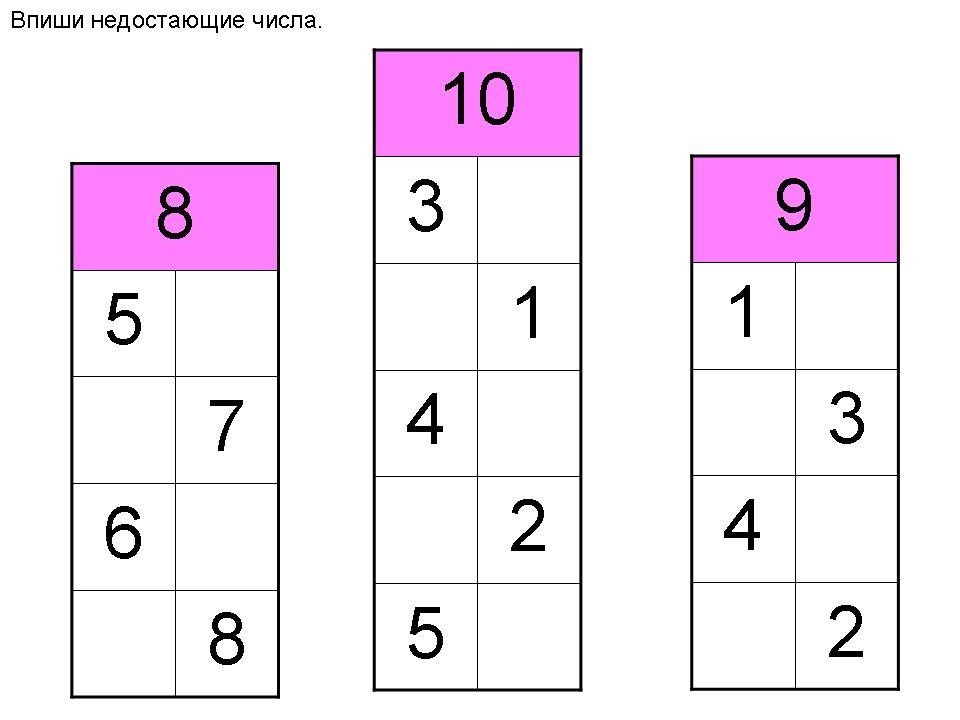 Воспитатель:-А теперь , чтобы проверить правильность вашего выполнения задания, мы поменяемся местами за столами.-Проверьте задание своих товарищей. Посчитайте все ли правильно.-Справились с заданием, проходите на свои места и продолжим путешествовать .-Следующая станция  называется  Сказочная-Здесь надо посмотреть внимательно на иллюстрации, на которых изображены предметы. Ваша задача, угадать из какой сказки эти предметы.- Корыто - (Золотая рыбка)- Полено – (Приключения буратино)- Семицветик – (Цветик-семицветик)- Яйцо золотое – (Курочка ряба)- Печь – (По щучьему велению)- Тыква карета – (Золушка)- Короб – (Маша и медведь)- Золотые орехи – (Сказка о царе Салтане)- Аленький цветочек – (Аленький цветочек)- Умывальник – (Мойдодыр)- Горошина – (Принцесса на горошине)- Красная шапочка – (Красная шапочка)- Замок – (Снежная королева)- Золотой ключик – (Приключения Буратино)(Ответы детей)Воспитатель:-Хорошо отвечали , пора и отдохнуть! Наша станция называется                          “Морская” Физ.минутка.Воспитатель:- А мы тем временем продолжаем путешествие по стране Знаний. (Звук торможения поезда). - Что случилось, ребята? Наш поезд  резко остановился. Я поняла. Дальше дороги нет. Что же нам делать, ребята? (Проблемная ситуация)- У нас есть строительный материал, давайте по схеме построим дорогу из блоков. Пассажиры первого вагона строят дорогу за столом номер один, а пассажиры второго вагона строят дорогу за столом номер 2.Согласны?(Ответы детей)- Здорово, ребята! Мы справились! Дорогу  мы построили,  давайте перейдем к следующей станции, которая называется “Фигурная”- Вот мы и пришли на станцию «Фигурная».  А на этой станции, ребята, живет Фигурчик. Как вы думаете, почему он так называется?(Ответы детей) (Он состоит из геометрических фигур)Воспитатель:- Назовите фигуры, из которых состоит Фигурчик. (Ответы детей) (Круг, прямоугольник, треугольник)Воспитатель:- Вы правы, ребята. Знаете, у него совсем нет друзей. Фигурчик живет один в своем городе. Можем мы ему помочь? (Ответы детей) Воспитатель:- Я предлагаю вам сделать для Фигурчика друзей из геометрических фигур. Прошу присесть за столы. - Перед вами  геометрические фигуры, выложите из них по схеме танграмма человечков-друзей Фигурчика.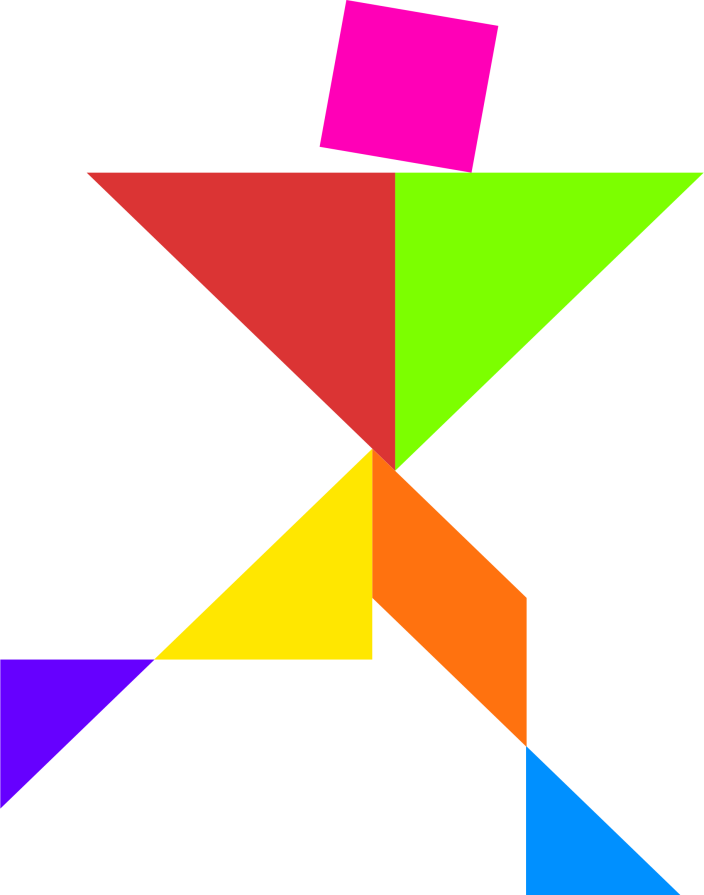 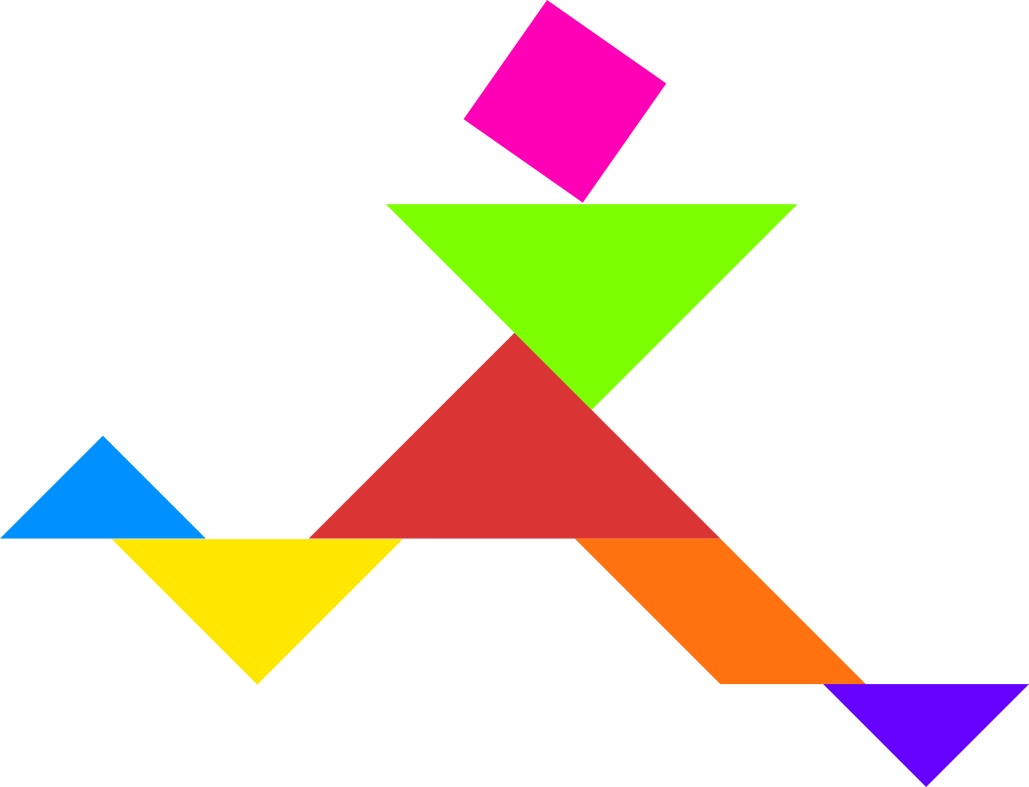 (Дети выполняют)Воспитатель:- А теперь наклейте их на лист картона (Дети выполняют)Воспитатель:- Нарисуйте фломастерами глаза, рот, нос, ушки. (Дети заканчивают работу, педагог вывешивает на доску)Воспитатель: - Поздравляю вас! Вы отлично справились с заданием. Фигурчику понравились его новые друзья. Он очень благодарен вам. Нам пора прощаться с Фигурчиком и возвращаться в детский сад. (Музыка)- Присаживайтесь снова в поезд.Рефлексия.Беседа в поезде.Воспитатель:- Сегодня мы с вами совершили увлекательное путешествие по стране Знаний, побывали на разных станциях. Чем мы занимались в путешествии?- На какой станции задания показались сложными?- А что давалось легко?-А что больше всего понравилось?- Вы все молодцы, а нам пора возвращаться в наш садик . Мы прибыли на станцию  Детский сад “ Космонавт”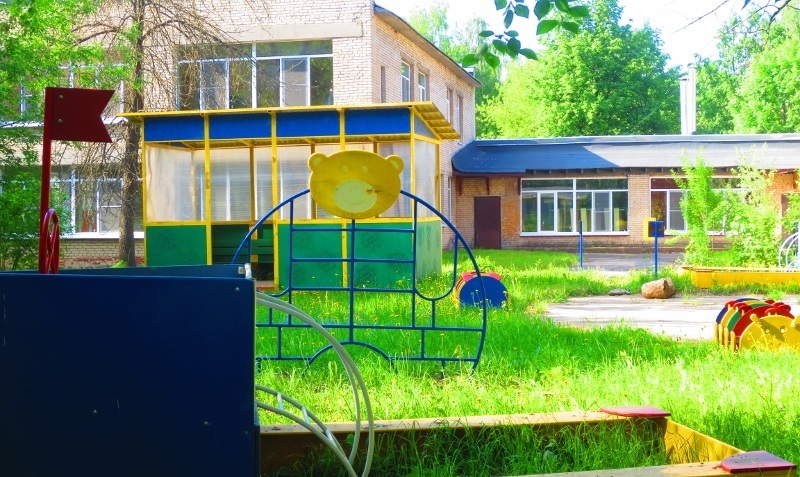 - Ребята, наше путешествие закончилось! Мне очень понравилось с вами путешествовать! ( Сюрпризный момент)(Стук в дверь, вносится посылка от Фигурчика)Воспитатель:-Ребята , а как вы думаете от кого эта посылка?( Ответы детей)Воспитатель:- Правильно это посылка от Фигурчика, но что в ней мы посмотрим в группе, давайте попрощаемся с гостями и пройдем в группу. Воспитатель: